Associate of Science in Agriculture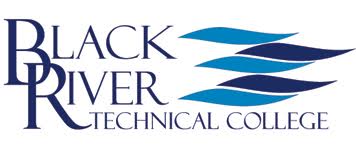 2018-2019 Degree Plan60 credit hours requiredName____________________________________	Anticipated Graduation Semester ________________Original placement in developmental education courses is determined by ACT, ASSET, COMPASS, Accuplacer, or SAT test scores.  I understand that if required to enroll in developmental education courses as a result of my test scores and Arkansas law, Act 1101, an additional semester may be required to complete my program of study.As mandated by Act 472 of 2007, I have been informed of the Arkansas Course Transfer System, and how to determine which courses will transfer to other Arkansas public institutions.  Website http://acts.adhe.edu ACT Transfer Courses
Courses notated in the degree plan with the “~” symbol are considered ACTS courses. The Arkansas Course Transfer System (ACTS) contains information about the transferability of courses within Arkansas public colleges and universities.  Students are guaranteed the transfer of applicable credits and equitable treatment in the application of credit for admissions and degree requirements.  For further information the ACTS website link can be reached at http://acts.adhe.edu/studenttransfer.aspx.Articulation
Arkansas State University-Jonesboro (ASUJ) and Black River Technical College have an articulation which will allow students seeking a Bachelor of Science in Agriculture Business to transfer seamlessly.  Students who earn the Associate of Science in Agriculture at BRTC will be admitted to the Bachelor of Science in Agriculture Business at ASUJ as a junior if all admission requirements are met.  Courses may apply to other 4-year degrees as well.___________________________________________________
Student signature					Date___________________________________________________
Advisor Signature					DateGeneral Education Core Requirements (35 credit hours)General Education Core Requirements (35 credit hours)General Education Core Requirements (35 credit hours)General Education Core Requirements (35 credit hours)General Education Core Requirements (35 credit hours)General Education Core Requirements (35 credit hours)SemesterNotesHoursGradeENG 1003~Freshman English I3 hoursENG 1013~Freshman English II3 hoursBIOL 1004~Biological Science and Laboratory4 hoursCHEM 1004~General Chemistry I and Laboratory4 hoursMATH 1023~College Algebra3 hoursHIST 1013~ ORHIST 1023 ~World Civilization to 1660 ORWorld Civilization Since 16603 hoursECON 2313~Principles of Macroeconomics3 hoursENG 2003~ ORENG 2013~Introduction to World Literature I ORIntroduction to World Literature II3 hoursSCOM 1203~Oral Communications3 hoursFAM 2503 ~ ORFAT 2203~ ORFAV 2503~Fine Arts Musical ORFine Arts Theatre OR Fine Arts Visual3 hoursHIST 2763~ OR HIST 2773~ OR POSC 2103~The United States to 1876 OR The United States since 1876ORUS Government3 hoursAgriculture Core Requirements (16 credit hours)Agriculture Core Requirements (16 credit hours)Agriculture Core Requirements (16 credit hours)Agriculture Core Requirements (16 credit hours)Agriculture Core Requirements (16 credit hours)Agriculture Core Requirements (16 credit hours)AGEC 1003Introduction to Agriculture Economics3 hoursAGRI 1211Seminars in Agriculture1 hourANSC 1613Introduction to Animal Science3 hoursANSC 1621Introduction to Animal Science Laboratory1 hourPSSC 1301Introduction to Plant Science Laboratory1 hourPSSC 1303Introduction to Plant Science3 hoursPSSC 2811Introduction to Soils LaboratoryPre- or Co-requisite CHEM 1004; PSSC 28131 hourPSSC 2813Introduction to SoilsPre- or co-requisite CHEM 10043 hoursAgriculture Business (9 hours)Agriculture Business (9 hours)Agriculture Business (9 hours)Agriculture Business (9 hours)Agriculture Business (9 hours)Agriculture Business (9 hours)ACCT 2003~Introduction to Financial Accounting3 hoursACCT 2013~Introduction to Managerial Accounting3 hoursECON 2323~Principles of Microeconomics3 hours